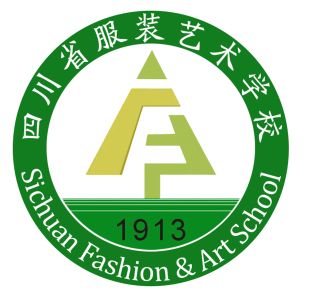      航空服务      专业   20   级        2020年 6 月制定人才培养方案一、专业名称及代码专业名称：航空服务专业代码：082300二、入学要求初中阶段教育毕业生或同等学历人员三、基本学制三年，中专四、职业面向（一）服务面向（二）职业发展路径（三）职业岗位及职业能力分析表1  主要工作岗位及其岗位能力分析五、培养目标与培养规格（一）培养目标培养思想政治坚定、德技并修、全面发展，具有一定的科学文化水平、良好的职业道德和工匠精神、掌握航空服务专业技术技能，具备认知能力、合作能力、创新能力、职业能力等支撑终身发展、适应时代要求的关键能力，具有较强的就业创业能力，面向服务领域，能够从事空中（高铁）乘务员、星级酒店、旅游业服务人员等工作的高素质劳动者和技术技能人才。同时，向高职院校输送优质生源。（二）培养规格1．素质具有正确的世界观、人生观、价值观。坚决拥护中国共产党领导，树立中国特色社会主义共同理想，践行社会主义核心价值观，具有深厚的爱国情感、国家认同感、中华民族自豪感；崇尚宪法、遵守法律、遵规守纪；具有社会责任感和参与意识。具有良好的职业道德和职业素养。崇德向善、诚实守信、爱岗敬业，具有精益求精的工匠精神和服务意识；尊重劳动、热爱劳动，具有较强的实践能力；具有质量意识、绿色环保意识、安全意识、信息素养、创新精神；具有较强的集体意识和团队合作精神，能够进行有效的人际沟通和协作，与社会、自然和谐共处；具有职业生涯规划意识。 具有良好的身心素质和人文素养。具有健康的体魄和心理、健全的人格，能够掌握基本运动知识和一两项运动技能，达到《国家学生体质健康标准》要求，具有健康的体魄和心理、健全的人格；具有感受美、表现美、鉴赏美、创造美的能力，具有一定的审美和人文素养，能够形成一两项艺术特长或爱好；掌握一定的学习方法，具有良好的生活习惯、行为习惯和自我管理能力。2．知识（1）了解民航基本情况，掌握民航客舱服务及地勤服务的基本常识和服务程序。（2）掌握必须的旅游、历史、地理、文学知识。（3）掌握航空服务职业道德的规范和礼貌礼仪知识。（4）了解航空服务专业应必备的专业技能和相关知识。（5）掌握计算机操作以及文字编辑处理的基本知识。3．能力（1）专业通用能力    1）具有在服务业中较规范的人际交往和公关能力。    2）具有团队合作的能力。    3）具有较强的自学与获取新知识的能力。（2）专业（技能）方向能力    1）具有民航客舱服务、地勤服务岗位应具有的英语听、说、读、写的能力和计算机能力。    2）具有良好的服务意识和较强的应变能力。    3）具有良好的专业化形象。    4）具备基础的旅游知识，能够进行景区讲解。    5）具备良好的沟通能力与语言表达能力。    6）具备一定的面试技巧。六、课程设置（一）课程结构（二）课程简介1.公共基础课（二）专业技能课1.专业核心课2.专业（技能）方向课（1）民航乘务方向（2）旅游管理方向（三）能力证书和职业证书要求注：必选的职业资格证书至少一个七、主要接续专业高职：空中乘务、旅游管理本科：旅游管理八、学时安排（一）教学活动与时间分配表（按周分配）表2   教学活动与时间分配表（单位：周）（二）实践教学安排表（按周分配）表3 实践教学安排表（单位：周）（三）考证安排九、教学进程总体安排详见附表1十、实施保障（一）师资队伍1.专业负责人情况2.专业教师情况（二）教学设施（一）实训实习环境本专业应配备校内实训实习室和校外实训基地。1.校内实训实习具备形体训练室、空中乘务实训室、地面服务实训室、化妆实训室、客房服务实训室、餐饮服务实训室、票务与VIP服务实训室、茶艺室、镜前造型实训室等，主要设施设备及数量见下表。2.校外实训基地（三）教学资源航空服务专业对教材选用、图书文献配备、数字资源配备严格执行国家和省（区、市）关于教材选用的有关文件规定，完善教材选用制度，经过规范程序选用教材，优先选用职业教育国家规划教材、省级规划教材，根据需要编写校本特色教材，禁止不合格的教材进入课堂。图书、文献配备能满足学生全面培养、教科研工作、专业建设等的需要，方便师生查询、借阅，图书文献主要有：《茶经》、《中国白茶》、《面试心理学》、《图解茶经》、《民航客舱安全管理》、《空乘人员化妆技巧与形象塑造》、《航空卫生保健与急救》等；数字资源主要有广播词音视频素材、教学课件等。教学资源形式多样、使用便捷，能够较好的满足教学需要。（四）教学方法任课教师根据专业培养目标、课程教学要求、学生情况，采用因材施教的教学方法，达成预期的教学目标。坚持学中做、做中学，不断反思，倡导因材施教、理论联系实际的教学原则，注重启发式教育，鼓励创新教学方法和策略、鼓励信息技术在教育教学中的应用，逐步培养与形成学生综合运用知识的能力，调动学生的学习积极性，引导学生，促进学生综合素质的发展，以及良好的学习习惯的养成和终生学习意识的树立。（五）教学评价对学生的学业考评应体现评价主体、评价方式、评价内容、评价过程的多元化。评价主体由教师评价、学生互评与自我评价相结合，有条件的专业可以聘请企业技术人员、行业专家等参与评价；评价过程采用过程性评价与结果性评价相结合。过程性评价，主要从情感态度、岗位能力、职业行为、工作方法等多方面对学生在整个学习过程中的表现进行综合测评；结果性评价主要从学生知识点的掌握、技能的熟练程度、完成任务的质量等方面进行评价。评价方式采用理论考试、操作技能考核、职业技能鉴定考核、综合考评等方式结合。考评不仅要关注学生对知识的理解和技能的掌握，更要关注知识在实践中运用与解决实际问题的能力水平，重视规范操作、安全文明生产等职业素质的形成，以及节约能源、节省原材料与爱护生产设备，保护环境等意识与观念的树立。为确保教学评价的公平、公正、公开原则，各专业应将上述要求，结合实际予以具体化，制定详细的考评方案，方案内容主要包括：考评项目、考评时间、考评大纲、考评方式、评分标准（依据）等。（六）质量管理1.人才培养方案是学校组织教学、对人才培养质量进行监控和评价的依据。人才培养方案的制定、审批与实施实行校部二级管理。学校校长、党组负责人是专业人才培养方案制订与实施的第一责任人，负责决策与审定。教学副校长、教务处负责人才培养方案的具体落实与督查，专业部负责人才培养方案的制定与执行。经学校批准专业人才培养方案，未经许可，任何部门和个人不得擅自调整和拒绝执行。2.加强人才培养方案的执行督查。每学期进行至少2次教学常规检查，主要检查教师学期授课计划执行情况、教案编写情况、作业布置与批阅情况等。3.在实施培养方案的过程中，教务处和各专业部要通过学生座谈会、教学检查、课堂教学质量评估、领导听课、教学督导等方式，加强质量监控，确保课程教学质量。十、毕业要求1.通过3-6年的学习，修满专业人才培养方案所规定的186.5学分。总学分=课程学分+奖励学分（奖励学分不得超过16学分）。2.取得本专业相应的职业资格证书和相关能力证书。3.综合素质评分达标。附表1教学进程安排表注：1. “各学期周学时分配”列中“X+Y周”的“X”指课堂教学周数；“Y”指停课实践周数；2. 实习实训专周是指停课进行实习实训，若为1周则在表中表示为“1W”，按1周30学时统计学时；3. 课程考核方式有“考查”与“考试”两种，在相应考核方式中注明考试或考查的学期；4.如专业基础课程与专业核心课程层次差异不大的专业，可不设专业基础课程这一级，全部归入专业核心课程；5. 选修课学时数为总学时的10%左右，请注明“限选”或“任选”，在备注处注明开课形式：课堂教学、网络课程自学或讲座；6. 素质拓展课程”专指与专业能力提高相关的课程。各系、专业可以根据教学需要，并结合第二课堂，自行安排并规定学生应修读学分；7. 课程代码在诊改办处查询，如为新课，按诊改办要求编码；8. “其他“板块中的内容各专业部根据实际需求添加内容。附表2人才培养方案专业指导委员会论证意见论证专业名称：  航空服务                       论证时间： 2020年 6 月 22 日附表4四川省蚕丝学校航空服务专业人才培养方案修订报告一、人才需求调研情况  根据学校的安排和专业建设的需要，航空服务专业教研组深入相关企业进行调研进行调研，如南充高坪机场、北京恒安卫士、重庆万有康年大酒店、成都城市名人酒店等企业了解企业对于人才需求的情况，另外对本专业已有毕业生进行走访调查，了解毕业生工作之后觉得哪些地方欠缺等，作为2020版人培方案修订的依据。二、本专业人才培养目标调整的依据及培养规格 本专业人才培养目标调整的依据：1.《四川省教育厅转发<教育部关于职业院校专业人才培养方案制订与实施工作的指导意见><关于做好职业院校专业人才培养方案制订与实施工作的通知>的通知》（川教函[2019]361号）2.《教育部办公厅关于印发<中等职业学校公共基础课程方案>的通知》（教职成[2019]6号）3.《教育部办公厅关于加强和改进新时代中等职业学校德育工作的意见》（教职成厅〔2019〕7号）4.《中共中央国务院关于全面加强新时代大中小学劳动教育的意见》5.《关于印发四川省蚕丝学校学分制及弹性学制实施方案的通知》（省蚕校示﹝2019﹞010号）6.《四川省蚕丝学校关于加强“思政课程”和“课程思政”建设的指导意见》（省蚕校示﹝2019﹞019号）根据国家教育方针和航空服务行业对人才的需要，本专业将目标定为：培养思想政治坚定、德技并修、全面发展，具有一定的科学文化水平、良好的职业道德和工匠精神、掌握航空服务专业技术技能，具备认知能力、合作能力、创新能力、职业能力等支撑终身发展、适应时代要求的关键能力，具有较强的就业创业能力，面向服务领域，能够从事空中（高铁）乘务员、星级酒店、旅游业服务人员等工作的高素质劳动者和技术技能人才。同时，向高职院校输送优质生源。 为达到这一目标本专业人才毕业应具有以下能力：1．素质具有正确的世界观、人生观、价值观。坚决拥护中国共产党领导，树立中国特色社会主义共同理想，践行社会主义核心价值观，具有深厚的爱国情感、国家认同感、中华民族自豪感；崇尚宪法、遵守法律、遵规守纪；具有社会责任感和参与意识。具有良好的职业道德和职业素养。崇德向善、诚实守信、爱岗敬业，具有精益求精的工匠精神和服务意识；尊重劳动、热爱劳动，具有较强的实践能力；具有质量意识、绿色环保意识、安全意识、信息素养、创新精神；具有较强的集体意识和团队合作精神，能够进行有效的人际沟通和协作，与社会、自然和谐共处；具有职业生涯规划意识。 具有良好的身心素质和人文素养。具有健康的体魄和心理、健全的人格，能够掌握基本运动知识和一两项运动技能，达到《国家学生体质健康标准》要求，具有健康的体魄和心理、健全的人格；具有感受美、表现美、鉴赏美、创造美的能力，具有一定的审美和人文素养，能够形成一两项艺术特长或爱好；掌握一定的学习方法，具有良好的生活习惯、行为习惯和自我管理能力。2．知识（1）了解民航基本情况，掌握民航客舱服务及地勤服务的基本常识和服务程序。（2）掌握必须的旅游、历史、地理、文学知识。（3）掌握航空服务职业道德的规范和礼貌礼仪知识。（4）了解航空服务专业应必备的专业技能和相关知识。（5）掌握计算机操作以及文字编辑处理的基本知识。3．能力（1）专业通用能力    1）具有在服务业中较规范的人际交往和公关能力。    2）具有团队合作的能力。    3）具有较强的自学与获取新知识的能力。（2）专业（技能）方向能力    1）具有民航客舱服务、地勤服务岗位应具有的英语听、说、读、写的能力和计算机能力。    2）具有良好的服务意识和较强的应变能力。    3）具有良好的专业化形象。    4）具备基础的旅游知识，能够进行景区讲解。    5）具备良好的沟通能力与语言表达能力。    6）具备一定的面试技巧。三、企业行业专家参与人才培养方案制定情况 航空服务专业人才培养方案是教研组所有老师和成都航空职业技术学院共同制定的，初稿完成后，由于疫情的影响，未召开现场专家论证会，是通过网络的方式将人培方案初稿发送给专业建设指导委员会的相关专家审阅。     成都航空职业技术学院马书记提出建议：培训规格方面表述不准确，规则应该是预期值，建议修改表达方式。四、课程设置变化情况 航空服务专业课程计划调整数据对照表五、审批意见序号对应行业（代码）主要职业类别（代码）主要岗位类别（或技术领域）职业资格证书或技能等级证书举例1G564-53空中乘务员《乘务员技能资格证》2G564-53机场地勤《安检证》3G534-52高铁乘务员《普通话》岗位典型工作任务职业能力要求对应职业能力课程所需职业资格证书客舱乘务员负责客舱安全掌握客舱应急处置、急救知识、具备一定的服务意识、较强的沟通能力、合作意识。《服务礼仪》《民航服务概论》《客舱服务》《普通话》《民航服务英语》《乘务员职业资格证》《普通话二级乙等》以上机场地勤机场安全检查工作掌握基础地勤知识、机场安检要求、危险品的分类。具备一定的信息技术能力。《民航地勤服务》《计算机应用基础》《安检证》导游景区讲解掌握基础导游知识、普通话标准、具备良好的沟通能力和语言能力。《普通话》《中国旅游地理》《旅游概论》《普通话二级乙等》以上、《导游证》序号课程名称主要教学内容和要求参考课时1中国特色社会主义依据《中等职业学校职业生涯规划教学大纲》开设，并与专业实际和行业发展密切结合282职业道德与法治依据《中等职业学校职业道德与法律教学大纲》开设，并与专业实际和行业发展密切结合283心理健康和职业生涯依据《中等职业学校经济政治与社会教学大纲》开设，并与专业实际和行业发展密切结合344哲学与人生依据《中等职业学校哲学与人生教学大纲》开设，并与专业实际和行业发展密切结合345语文依据《中等职业学校语文教学大纲》开设，并注重在职业模块的教学内容中体现专业特色3126数学依据《中等职业学校数学教学大纲》开设，并注重在职业模块的教学内容中体现专业特色3067英语依据《中等职业学校英语教学大纲》开设，并注重在职业模块的教学内容中体现专业特色3168体育与健康依据《中等职业学校体育与健康教学大纲》开设，并与专业实际和行业发展密切结合1589信息技术依据《中等职业学校计算机应用基础教学大纲》开设，并注重在职业模块的教学内容中体现专业特色9010公共艺术依据《中等职业学校公共艺术教学大纲》开设，并与专业实际和行业发展密切结合2611历史依据《中等职业学校历史教学大纲》开设，并与专业实际和行业发展密切结合3612公共选修课根据地方区域发展状况和专业特色，自定公共选修课，如工匠精神、中职生安全教育、中国传统文化入门、中华传统文化--文学瑰宝及各类专题讲座（活动）等140序号课程名称主要教学内容和要求参考学时1民航服务概论掌握民用航空发展概述及民用航空器的基础知识，了解国际民用航空组织及相关公约法规，全方位感受民航的基础知识。682客舱服务掌握航空服务人员的工作原则和程序，熟悉客舱服务中常见问题及处理流程，养成良好的个人礼仪修养和优雅的气质，具备一定的服务意识和较强的语言表达能力。683民航地勤服务掌握民航地勤服务的基本概念，了解所包含的各项服务内容及规范要求，熟悉机场地面服务的流程及注意事项。284民航服务日语掌握日语入门-50音图；浊音、坳音、长音、促音；日语广播词；灵活运用日语客舱、地勤服务对话用语。565民航服务英语了解并掌握民航服务英语词汇，能进行简单的民航英语对话，达到民航乘务员岗位初级职业标准的要求。686餐饮服务与管理 掌握餐饮服务基本礼仪、服务基本技能及工作流程，培养学生解决餐饮服务中所面临的问题的处理能力，着重培养学生的实际操作能力。687中国旅游地理掌握旅游地理学科的基本理论和方法、中国旅游资源的基本特征和时空分布及其形成的原因，熟悉各分区最具特色的优势旅游资源、主要旅游区和景点。688旅游概论掌握旅游的本质属性和旅游的基本要素，旅游的产生，旅游者的条件，构成旅游业的要素，影响旅游市场的主要因素等，理解旅游业的发展趋势。68序号课程名称主要教学内容和要求参考学时1形体掌握形体训练基本功，通过形体对各个部分肌肉的静力练习，在完成动作的基础上，改变学生自身的形态习惯，训练出良好的体态。1682服务礼仪掌握生活常用礼仪、化妆技巧、民航服务礼仪，树立良好的仪容仪态仪表，成为懂礼守礼的中职生。1243航空面试技巧掌握航空面试的基础知识，了解航空面试的相关准备，熟悉航空公司面试流程，具备航空面试的基础技能。34序号课程名称主要教学内容和要求参考学时1普通话了解普通话考试的内容及评分标准，掌握普通话的基础发音技能，养成说普通话的好习惯。282茶艺掌握我国六大基本茶类的基础知识，具备六大茶类冲泡技能。283播音与主持在基本掌握普通话技能的基础上，将普通话融入到播音以及主持中，具备一定的应变能力和语言发音技巧。68序号职业资格名称颁证单位等级备注1普通话国家语言文字工作委员会二级乙等及以上必选2茶艺师人力资源和社会保障局五级及以上可选3民航乘务员中国民用航空局职业技能鉴定指导中心五级及以上可选学期入学教育与军训课堂教学专业实践专业实践其它实践其它实践考试机动假期毕业教育(鉴定)合计学期入学教育与军训课堂教学实训实习社会实践公益劳动考试机动假期毕业教育(鉴定)合计第一学期3140110114025第二学期0171010118029第三学期0171010114025第四学期0144010118029第五学期0171010114025第六学期0401400000119总计3837155055281152            学年、学期内容            学年、学期内容            学年、学期内容第一学年第一学年第二学年第二学年第三学年第三学年合计            学年、学期内容            学年、学期内容            学年、学期内容一二一二一二专业技能实践教学校内实训礼仪实训112专业技能实践教学校内实训面试技能实训11专业技能实践教学校内实训单招考试专项实训44专业技能实践教学校外实习认知实习11专业技能实践教学校外实习综合技能实习44专业技能实践教学校外实习顶岗实习1414其它实践教学其它实践教学入学教育与军训33其它实践教学其它实践教学社会实践111115总  计总  计总  计522521834序号职业资格证书拟考学期对应课程开设学期1普通话2普通话11普通话2播音与主持22茶艺4茶艺13民航乘务员6服务礼仪1、2、33民航乘务员6民航服务概论23民航乘务员6客舱服务33民航乘务员6民航服务英语33民航乘务员6形体1、2、3、4、5专业负责人姓名所学专业学历职称职业（执业）资格教授课程王佳丽航空服务本科初级教师资格证乘务员职业技能鉴定证书高级茶艺师民航中级英语工程等级证茶艺、民航服务概论、客舱服务、民航地勤服务、航空面试技巧序号姓 名所学专业学历职称/职务职业（执业）资格任教学科1游  萍政治教育本科高讲德育2王巧姝日语本科讲师民航服务日语3蒲 涛化学本科高讲民航服务英语4宋 杨舞蹈本科讲师形体训练5李晓英汉语言文学本科讲师普通话二甲乘务中英文广播词训练6侯静敏酒店管理本科讲师客房服务员证前厅服务员证餐饮服务与管理7熊丹丹服装设计专科企业兼职礼仪师证服务礼仪8孙渝嘉工商管理本科初级普通话、播音与主持9张颖旅游管理本科初级中国旅游地理、旅游概论序号实训室名称主要工具和设施设备主要工具和设施设备序号实训室名称名称数量1形体训练室把杆40米1形体训练室全身镜40M21形体训练室音响设备1套1形体训练室贮物柜16M21形体训练室钢琴1架1形体训练室空调2台2化妆实训室化妆桌、椅24套2化妆实训室白板1张2化妆实训室衣柜2个2化妆实训室鞋柜2个2化妆实训室化妆品若干2化妆实训室电吹风10个3客房服务实训室（6间）1.2床2张*63客房服务实训室（6间）床头柜1个*63客房服务实训室（6间）办公桌1张*63客房服务实训室（6间）衣柜1个*63客房服务实训室（6间）电热水壶、茶具1套*63客房服务实训室（6间）电热水器1台*63客房服务实训室（6间）卫浴用品2套*63客房服务实训室（6间）床上用品2套*64空乘服务实训室空乘服务实训模拟客舱1架4空乘服务实训室空调2台4空乘服务实训室餐车2台4空乘服务实训室急救抢救床1架4空乘服务实训室储物柜21M24空乘服务实训室多功能心肺复苏模拟人2个4空乘服务实训室急救箱及器械2套4空乘服务实训室餐具若干4空乘服务实训室展板6张5地勤服务实训室值机柜台1个5地勤服务实训室登机柜台1个5地勤服务实训室登机口扫描器1个5地勤服务实训室隔离通道1条5地勤服务实训室空调2台5地勤服务实训室安检门1个5地勤服务实训室安检柜台2个5地勤服务实训室手持安检探测器4台5地勤服务实训室安检X光机1台5地勤服务实训室旅客休息椅1组6票务、VIP室服务实训室空调1台6票务、VIP室服务实训室服务吧台2张6票务、VIP室服务实训室电脑2台6票务、VIP室服务实训室打印机1台6票务、VIP室服务实训室订票系统软件2套6票务、VIP室服务实训室沙发6张6票务、VIP室服务实训室服务台1个6票务、VIP室服务实训室票据及办公用品若干6票务、VIP室服务实训室桌子3张7茶艺实训室空调1台7茶艺实训室新中式茶艺桌7张7茶艺实训室38件套茶具7套7茶艺实训室博古架2个7茶艺实训室储物柜10M27茶艺实训室多媒体教学设备1套7茶艺实训室水桶7个7茶艺实训室茶叶若干若干7茶艺实训室装饰花瓶、花草、摆件若干8镜前造型实训室 单反相机2个8镜前造型实训室 DP-600W闪光灯及灯架1套8镜前造型实训室 SK-400W闪光灯及灯架2套8镜前造型实训室 60*90四角柔光箱2个8镜前造型实训室 95cm柔光箱1个8镜前造型实训室 多功能横臂架1个8镜前造型实训室 FT-16引闪器2个8镜前造型实训室 黑银反光伞1个8镜前造型实训室 55o  标准罩1个8镜前造型实训室 档板、四色片1组8镜前造型实训室 3*4M背景布（白、绿）各1张8镜前造型实训室 LED308二代补光灯1套9餐饮（中餐）实训室中餐圆桌4张9餐饮（中餐）实训室中餐座椅40张9餐饮（中餐）实训室物品准备桌4张9餐饮（中餐）实训室置物柜4个9餐饮（中餐）实训室托盘40个9餐饮（中餐）实训室桌布10张9餐饮（中餐）实训室口布60块9餐饮（中餐）实训室筷架60个9餐饮（中餐）实训室筷子80副9餐饮（中餐）实训室口碟60个9餐饮（中餐）实训室味碟60个9餐饮（中餐）实训室汤勺60个9餐饮（中餐）实训室汤碗60个9餐饮（中餐）实训室茶壶6把9餐饮（中餐）实训室毛巾碟60个9餐饮（中餐）实训室红酒杯60个9餐饮（中餐）实训室白酒杯60个9餐饮（中餐）实训室水杯60个9餐饮（中餐）实训室烟缸20个9餐饮（中餐）实训室牙签筒20个9餐饮（中餐）实训室菜单10本9餐饮（中餐）实训室装饰花2件10餐饮（西餐）实训室西餐桌10张10餐饮（西餐）实训室西餐座椅40张10餐饮（西餐）实训室西餐餐具40套10餐饮（西餐）实训室酒水柜及吧台1套10餐饮（西餐）实训室酒水1批名称/合作企业主要实训内容南充宇豪大酒店餐饮、客房、前厅服务实习南充高坪机场票务、值机、安检等实习重庆万有康年大酒店餐饮、客房、前厅服务实习北京恒安卫士地勤、安检实习成都城市名人酒店餐饮、客房、前厅服务实习课程类别课程名称课程代码学分学时数学时数学时数课程
性质考核方式考核方式各学期周学时分配各学期周学时分配各学期周学时分配各学期周学时分配各学期周学时分配各学期周学时分配备注课程类别课程名称课程代码学分总学时理论
学时实践
学时课程
性质考查考试一二三四五六备注课程类别课程名称课程代码学分总学时理论
学时实践
学时课程
性质考查考试14+6周17+3周17+3周14+6周17+3周4+16周备注公共基础课程中国特色社会主义3000018228280必修√2公共基础课程心理健康和职业生涯3000019234340必修√2公共基础课程哲学与人生3000013234340必修√2公共基础课程职业道德与法治3000021228280必修√2公共基础课程语文3000001183123120必修41、2、3、5444246公共基础课程英语3000002183163160必修31、2、4、5442466公共基础课程数学3000005183063060必修51、2、3、4424446公共基础课程信息技术30000346904050必修√42公共基础课程体育与健康3000004101580158必修√22222公共基础课程公共艺术30000261.528280必修√√（网络）公共基础课程历史3000042236360必修√　√（网络）　公共基础课程中职生安全教育3000028236360必修√√（网络）公共基础课程中华传统文化入门3000030116160必修√√（网络)公共基础课程工匠精神3000027116160必修√√　（网络)公共基础课程中华传统文化--文学瑰宝3000031118180必修√√　（网络)公共基础课程小计86.514561248208公共基础课程演讲与口才3000034118180选修√√　（网络)公共基础课程中职生心理健康3000040236360选修√√（网络)公共基础课程中职生实用礼仪30000351.526260选修√√（网络)公共基础课程网络创业理论与实践3000036234340选修√√（网络)公共基础课程中华民族精神3000037118180选修√√（网络)公共基础课程中国书法史30000381.526260选修√√（网络)公共基础课程说文解字研读30000391.526260选修√√（网络)公共基础课程看日剧学日语3000041116160选修√√（网络)公共基础课程中职生就业指导30000291.526260选修√√（网络)公共基础课程实习实训公共安全3000032118180选修√√（网络)公共基础课程中华文明的起源3000033116160选修√√（网络)公共基础课程≥3≥54≥54公共基础课程小计89.515101302208201614141618占比：44.5%专业基础课程形体训练1103018101680168必修√22222专业基础课程服务礼仪1103013812424100必修√2222专业基础课程普通话3000008228622必修√2专业基础课程小计2032030290644420占比：9.4%专业核心课程民航服务概论11030124683434必修√4专业核心课程客舱服务11030144682048必修√4专业核心课程民航地勤服务11030162281216必修√2专业核心课程民航服务日语11030214562036必修√4专业核心课程民航服务英语11030154683038必修√4专业核心课程餐饮服务与管理11040284682840必修√4专业核心课程中国旅游地理11040204683038必修√4专业核心课程旅游概论11040214683038必修√4专业核心课程小计304922042880481080占比：14.5%旅游管理方向课程茶艺1104030228820必修√2旅游管理方向课程播音与主持1103024468860必修√4民航乘务方向课程航空面试技巧1103032234628必修√2小计81302210824002占比：3.8%专业实践课程机场环境与岗位认知实习1103035130030必修√1W专业实践课程礼仪实训1103034　260060必修√1W1W专业实践课程面试技能实训1103033　130030必修√1W专业实践课程综合技能实训140103341200120必修√4W专业实践课程单招考试专项训练1103033240040必修√10专业实践课程顶岗实习1401032204200420必修√14W专业实践课程小计307000700占比：20.6%总计总计186.5339215581834其他入学教育130030必修√1W各专业部根据学校要求及自身情况灵活安排其他军训260060必修√2W各专业部根据学校要求及自身情况灵活安排其他考试（或毕业教育）0000必修1W1W1W1W1W1W各专业部根据学校要求及自身情况灵活安排其他职业技能鉴定1000必修1W各专业部根据学校要求及自身情况灵活安排其他社会实践51500150必修1W1W1W1W1W各专业部根据学校要求及自身情况灵活安排专业指导委员会名称专业指导委员会名称专业指导委员会名称旅游服务专业建设指导委员会旅游服务专业建设指导委员会旅游服务专业建设指导委员会评审专家名单姓名职务/职称工作单位从事专业签名评审专家名单冯锐副校长四川省蚕丝学校教学管理评审专家名单马建勇党总支副书记成都航空职业技术学院民航运输学院航空服务评审专家名单黄鹂商学院实训室主任西华师范大学商学院航空服务评审专家名单王佳丽航空专业带头人四川省蚕丝学校航空服务评审专家名单熊丹丹教师四川省蚕丝学校航空服务专业指导委员会意见经过旅游服务建设指导委员会专家论证，认为：一、培养目标明确，注重学生的能力培养，把培养目标分为三个层次：一是基本能力，包括学习能力、语言能力、信息能力、实践能力等；二是专业技能，包括服务礼仪、客舱服务、民航地勤服务、面试技能等；三是综合素质，如传统文化入门、艺术、历史、茶艺等。这三个层次的培养目标共同整合为职业能力。专业能力定位准确，符合行业、企业、社会人才需求。二、知识结构和课程体系与培养目标定位具有一致性，知识结构和课程体系主要分为六个部分：一是形体仪态方面：有形体训练、服务礼仪等课程；二是语言沟通能力方面：有普通话、播音与主持、民航服务日语等课程；三是面试技能方面：分为航空面试技能和单招面试技能四是专业技能方面：有民航服务概论、客舱服务、民航地勤服务、民航服务英语等课程；五是旅游服务一类升学考试方面：语文、数学、英语、旅游概论、中国旅游地理、餐饮服务与管理。六是公共基础课，设有必选课、选修课、自选课。课程安排次序科学合理，周学时适中。三、各类课程的比例以及课程之间的关系具备合理性，符合总学时不低于3000，公共基础课程学时一般占总学时的1/3。强化实践环节，实践课时不低于总课时的50%，推行认知实习、跟岗实习、顶岗实习等多种实习方式，强化以育人为目标的实习实训考核评价，推进文化育人、实践育人、活动育人的教学方式。四、学校校内实训室有航空舱、机场地面实训室、茶艺室、化妆室、形体室等满足实训教学的场所，设配齐全，充分满足航空服务专业学生的实训要求，学生的实践动手能力显著增强，教学质量大大提高。五、专业建设具有特色性，专业方向明确并与市场充分接轨，不仅满足了想要升入大学继续学习的学生的需要，同时也为毕业后想要就业的学生提供了舞台。六、结论性意见航空服务专业人才培养方案具有可操作性，同意本方案修改后实施。七、存在的问题及建议    培训规格方面表述不准确，规则应该是预期值，建议修改表达方式。                              专业委员会主任签字：年   月   日经过旅游服务建设指导委员会专家论证，认为：一、培养目标明确，注重学生的能力培养，把培养目标分为三个层次：一是基本能力，包括学习能力、语言能力、信息能力、实践能力等；二是专业技能，包括服务礼仪、客舱服务、民航地勤服务、面试技能等；三是综合素质，如传统文化入门、艺术、历史、茶艺等。这三个层次的培养目标共同整合为职业能力。专业能力定位准确，符合行业、企业、社会人才需求。二、知识结构和课程体系与培养目标定位具有一致性，知识结构和课程体系主要分为六个部分：一是形体仪态方面：有形体训练、服务礼仪等课程；二是语言沟通能力方面：有普通话、播音与主持、民航服务日语等课程；三是面试技能方面：分为航空面试技能和单招面试技能四是专业技能方面：有民航服务概论、客舱服务、民航地勤服务、民航服务英语等课程；五是旅游服务一类升学考试方面：语文、数学、英语、旅游概论、中国旅游地理、餐饮服务与管理。六是公共基础课，设有必选课、选修课、自选课。课程安排次序科学合理，周学时适中。三、各类课程的比例以及课程之间的关系具备合理性，符合总学时不低于3000，公共基础课程学时一般占总学时的1/3。强化实践环节，实践课时不低于总课时的50%，推行认知实习、跟岗实习、顶岗实习等多种实习方式，强化以育人为目标的实习实训考核评价，推进文化育人、实践育人、活动育人的教学方式。四、学校校内实训室有航空舱、机场地面实训室、茶艺室、化妆室、形体室等满足实训教学的场所，设配齐全，充分满足航空服务专业学生的实训要求，学生的实践动手能力显著增强，教学质量大大提高。五、专业建设具有特色性，专业方向明确并与市场充分接轨，不仅满足了想要升入大学继续学习的学生的需要，同时也为毕业后想要就业的学生提供了舞台。六、结论性意见航空服务专业人才培养方案具有可操作性，同意本方案修改后实施。七、存在的问题及建议    培训规格方面表述不准确，规则应该是预期值，建议修改表达方式。                              专业委员会主任签字：年   月   日经过旅游服务建设指导委员会专家论证，认为：一、培养目标明确，注重学生的能力培养，把培养目标分为三个层次：一是基本能力，包括学习能力、语言能力、信息能力、实践能力等；二是专业技能，包括服务礼仪、客舱服务、民航地勤服务、面试技能等；三是综合素质，如传统文化入门、艺术、历史、茶艺等。这三个层次的培养目标共同整合为职业能力。专业能力定位准确，符合行业、企业、社会人才需求。二、知识结构和课程体系与培养目标定位具有一致性，知识结构和课程体系主要分为六个部分：一是形体仪态方面：有形体训练、服务礼仪等课程；二是语言沟通能力方面：有普通话、播音与主持、民航服务日语等课程；三是面试技能方面：分为航空面试技能和单招面试技能四是专业技能方面：有民航服务概论、客舱服务、民航地勤服务、民航服务英语等课程；五是旅游服务一类升学考试方面：语文、数学、英语、旅游概论、中国旅游地理、餐饮服务与管理。六是公共基础课，设有必选课、选修课、自选课。课程安排次序科学合理，周学时适中。三、各类课程的比例以及课程之间的关系具备合理性，符合总学时不低于3000，公共基础课程学时一般占总学时的1/3。强化实践环节，实践课时不低于总课时的50%，推行认知实习、跟岗实习、顶岗实习等多种实习方式，强化以育人为目标的实习实训考核评价，推进文化育人、实践育人、活动育人的教学方式。四、学校校内实训室有航空舱、机场地面实训室、茶艺室、化妆室、形体室等满足实训教学的场所，设配齐全，充分满足航空服务专业学生的实训要求，学生的实践动手能力显著增强，教学质量大大提高。五、专业建设具有特色性，专业方向明确并与市场充分接轨，不仅满足了想要升入大学继续学习的学生的需要，同时也为毕业后想要就业的学生提供了舞台。六、结论性意见航空服务专业人才培养方案具有可操作性，同意本方案修改后实施。七、存在的问题及建议    培训规格方面表述不准确，规则应该是预期值，建议修改表达方式。                              专业委员会主任签字：年   月   日经过旅游服务建设指导委员会专家论证，认为：一、培养目标明确，注重学生的能力培养，把培养目标分为三个层次：一是基本能力，包括学习能力、语言能力、信息能力、实践能力等；二是专业技能，包括服务礼仪、客舱服务、民航地勤服务、面试技能等；三是综合素质，如传统文化入门、艺术、历史、茶艺等。这三个层次的培养目标共同整合为职业能力。专业能力定位准确，符合行业、企业、社会人才需求。二、知识结构和课程体系与培养目标定位具有一致性，知识结构和课程体系主要分为六个部分：一是形体仪态方面：有形体训练、服务礼仪等课程；二是语言沟通能力方面：有普通话、播音与主持、民航服务日语等课程；三是面试技能方面：分为航空面试技能和单招面试技能四是专业技能方面：有民航服务概论、客舱服务、民航地勤服务、民航服务英语等课程；五是旅游服务一类升学考试方面：语文、数学、英语、旅游概论、中国旅游地理、餐饮服务与管理。六是公共基础课，设有必选课、选修课、自选课。课程安排次序科学合理，周学时适中。三、各类课程的比例以及课程之间的关系具备合理性，符合总学时不低于3000，公共基础课程学时一般占总学时的1/3。强化实践环节，实践课时不低于总课时的50%，推行认知实习、跟岗实习、顶岗实习等多种实习方式，强化以育人为目标的实习实训考核评价，推进文化育人、实践育人、活动育人的教学方式。四、学校校内实训室有航空舱、机场地面实训室、茶艺室、化妆室、形体室等满足实训教学的场所，设配齐全，充分满足航空服务专业学生的实训要求，学生的实践动手能力显著增强，教学质量大大提高。五、专业建设具有特色性，专业方向明确并与市场充分接轨，不仅满足了想要升入大学继续学习的学生的需要，同时也为毕业后想要就业的学生提供了舞台。六、结论性意见航空服务专业人才培养方案具有可操作性，同意本方案修改后实施。七、存在的问题及建议    培训规格方面表述不准确，规则应该是预期值，建议修改表达方式。                              专业委员会主任签字：年   月   日经过旅游服务建设指导委员会专家论证，认为：一、培养目标明确，注重学生的能力培养，把培养目标分为三个层次：一是基本能力，包括学习能力、语言能力、信息能力、实践能力等；二是专业技能，包括服务礼仪、客舱服务、民航地勤服务、面试技能等；三是综合素质，如传统文化入门、艺术、历史、茶艺等。这三个层次的培养目标共同整合为职业能力。专业能力定位准确，符合行业、企业、社会人才需求。二、知识结构和课程体系与培养目标定位具有一致性，知识结构和课程体系主要分为六个部分：一是形体仪态方面：有形体训练、服务礼仪等课程；二是语言沟通能力方面：有普通话、播音与主持、民航服务日语等课程；三是面试技能方面：分为航空面试技能和单招面试技能四是专业技能方面：有民航服务概论、客舱服务、民航地勤服务、民航服务英语等课程；五是旅游服务一类升学考试方面：语文、数学、英语、旅游概论、中国旅游地理、餐饮服务与管理。六是公共基础课，设有必选课、选修课、自选课。课程安排次序科学合理，周学时适中。三、各类课程的比例以及课程之间的关系具备合理性，符合总学时不低于3000，公共基础课程学时一般占总学时的1/3。强化实践环节，实践课时不低于总课时的50%，推行认知实习、跟岗实习、顶岗实习等多种实习方式，强化以育人为目标的实习实训考核评价，推进文化育人、实践育人、活动育人的教学方式。四、学校校内实训室有航空舱、机场地面实训室、茶艺室、化妆室、形体室等满足实训教学的场所，设配齐全，充分满足航空服务专业学生的实训要求，学生的实践动手能力显著增强，教学质量大大提高。五、专业建设具有特色性，专业方向明确并与市场充分接轨，不仅满足了想要升入大学继续学习的学生的需要，同时也为毕业后想要就业的学生提供了舞台。六、结论性意见航空服务专业人才培养方案具有可操作性，同意本方案修改后实施。七、存在的问题及建议    培训规格方面表述不准确，规则应该是预期值，建议修改表达方式。                              专业委员会主任签字：年   月   日原计划原计划原计划现计划现计划现计划课程名称计划学时授课期次课程名称计划学时授课期次普通话56第1、2学期普通话28第1学期播音与主持34第2学期播音与主持68第2学期英语282第1-6学期英语316第1-6学期教研组讨论结论             教研组长（专业带头人）签字：                                      年    月    日专业部意见                           专业部长签字：                                                 年    月    日教务处意见                       教务处主任签字：                                                 年    月    日分管校领导意见                         分管校长签字：                                                 年    月    日